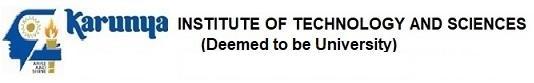 School of Sciences, Arts, Media and Management B.SC Honors in Mathematics           The School of Sciences, Arts, Media & Management, Karunya Institute of Technology and Sciences is pleased to announce the commencement of B.Sc., Honors in Mathematics from the academic year 2021-2022. The objective of the program is to produce a strong human resource pool with mathematical skills required for the development of the nation in various sectors such as the industries, higher education services and in research and development.         The faculty members of the department are dynamic in teaching and proactive in nurturing the talents of students and preparing them for a professional career. All the faculty members of the department have doctorate degrees from reputed institutions and are well equipped to teach theoretical and computational mathematics. The department provides ample opportunities to students for participation in technical symposiums and short term internships in industries.Salient features of the Program:The curriculum is designed to lay a strong mathematical foundation for career opportunities in the trending domains such as Data Science, Machine learning and Artificial IntelligenceThe syllabus of B.Sc., (Hons) Mathematics is framed in consultation with experts from national institutes of eminence to hone the analytical skills and critical thinking abilities of students. Choice Based Credit System (CBCS) provides flexibility in learning and offers range of options for the learner to choose Hands on training with computational tools is inbuilt in the curriculumBlend of curricular and co-curricular activities to transform students into professionals meeting industry requirements Industry partnership for training and placement Who can join?Eligibility:      Candidates Passed in +2 with minimum 50% marks and mathematics as one of their subjects What is in store for aspiring students?Karunya Institute of Technology and Sciences is one of the premier Universities in India, located in the midst of the mountain ranges of Western Ghats and provides a perfect ambience for learning and research. The state of art infrastructure on campus facilitates the overall development of students for a brilliant future. Highlights of student centric facilities on campus.Fully equipped advanced computing and mathematical modelling laboratories  International internship through IAESTE() MoU with industries for internships and trainingSeminars and workshops on advancements in Science and Technology  Mentoring by faculty and Alumnus of Karunya in personal and career guidanceTraining for competitive examinations like UPSC and other government examsTechnical & Cultural events to showcase talentsHow do I Meet the Industry 4.0 Requirements?Add on Industry oriented Courses / Free Elective Courses: In addition to the conventional subjects, the department shall offer the following value added Courses during the final year to equip students with the required knowledge and skills for the future.Data Science and AnalyticMachine LearningCryptography and Network SecurityMathematics for Competitive ExaminationsEconometricsFinancial MathematicsOperational ManagementCareer Opportunities:After successful completion of the Program there are opportunities for pursuing higher studies in many disciplines or opting for an exciting and rewarding career as given below: Industrial Sector – Opportunity to work as Data Scientists, IT Professionals, Executives, Probationary Officers and Entrepreneurs.  Higher education – Opportunity to pursue PG programs in Mathematics, Computer Science, MBA, Data Science, Actuarial Science in India and abroad.Government sector – Opportunity to pursue career in Banking/Civil services/Group I, II examsHow do I Secure a Admission ?Visit www.karunya.edu and express your interest to study B.Sc., Honors in Mathematics. Our admission counselors will guide you to fulfill your ambitions.   For admission contact:Admission Coordinator, MathematicsSchool of Sciences, Arts, Media and ManagementKarunya Institute of Technology and SciencesCoimbatore - 641 114Toll free no: 1800 425 4300Email: hod_maths@karunya.eduWebsite: https://www.karunya.edu/maths